Departamento de Instalaciones Sanitarias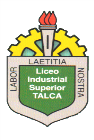                   Liceo Industrial Superior Talca Evaluación formativa  de Emprendimiento  y Empleabilidad 2020 Profesor: Héctor Barría Quiroz      correo para enviar evaluación   hbqsanitarias@gmail.comTeléfono  y WhatsApp   +569 84470288Objetivo: -Reconocer  la importancia del emprendimiento como actitud  profesional básica.-Identificar oportunidades de emprendimiento en su entorno.Contenidos: Emprendimiento, cualidades del emprendedor, emprendimiento como actitud profesional.Instrucciones: El siguiente es un control formativo que pretender medir cual es tu aprendizaje  en estas materias ,No lleva calificación. Consta de 49  pts para obtener aprobación debe tener 28  pts como mínimo.I) ITEM. 1- Nombre 7 actividades  de emprendimiento de acuerdo a lo revisado. 7 pts2) La palabra EMPRENDEDOR  se puede definir como: 5 pts3) Defina lo que es una oportunidad de emprendimiento de 2 ejemplos .7 pts 4) Encierre  en un circulo la alternativa correcta y justifique por que la eligió. 5 pts Algo incompatible con el EMPRENDIMIENTO es:a) No querer asumir riesgos.b) No tener mucho dinero para financiar el proyecto.c) No ir a la universidad.5) Una persona que inicia un emprendimiento debe tener algunas cualidades, nombre  a lo menos 4 de ellas. 5 ptsII) Respuesta directa. En las siguientes preguntas se entrega la posibilidad para que Ud, pueda  construir su propia  respuesta.6) Defina  lo que  entiende por contexto social. De un ejemplo 5 pts 7) Elige un persona que conozcas, que sea emprendedora, Nombre el emprendimiento que realizo esta persona,  indica  el  tipo   emprendimiento (productos o servicios)y luego enumera las cualidades que destacas de ella. 15 pts totala) Nombre del emprendimiento:b) Tipo de emprendimiento:c) Que cualidades destaca de esa persona:Nombre :Curso: Fecha:Evaluacion 